Europejski Fundusz Rolny na rzecz Rozwoju Obszarów Wiejskich: Europa inwestująca w obszary wiejskie 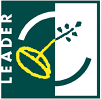 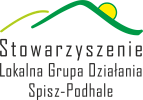 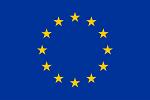 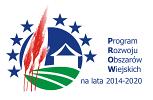 FORMULARZ ZAPYTANIA OFERTOWEGONA PRZEPROWADZENIE SZKOLEŃ DLARADY I PRACOWNIKÓW BIURALGD SPISZ - PODHALEParametry zamówienia:Przeprowadzenie szkoleń o tematyce:szkolenie dla Rady i pracowników biura LGD z zasad wdrażania Strategii Rozwoju Lokalnego Kierowanego przez Społeczność LGD Spisz – Podhale (14 osób);szkolenie dla Rady i pracowników biura LGD z zakresu procedury oceny oraz wyboru projektów w ramach poddziałania „Wsparcie na wdrażanie operacji w ramach strategii rozwoju lokalnego kierowanego przez społeczność” (14 osób);Zapewnienie materiałów szkoleniowych;Wystawieniem dokumentu potwierdzającego jego ukończenie;Miejsce szkolenia: Sandomierz – Hotel Imperial ResidenceTermin szkolenia: 10 – 11 grudzień 2016r. OrazPrzeprowadzenie szkolenia o tematyce: szkolenie dla Rady i pracowników biura LGD z zakresu prawnych aspektów funkcjonowania organizacji pozarządowej, zakładania działalności gospodarczej oraz działalności jednostek sektora finansów  publicznych (6 osób);Zapewnienie materiałów szkoleniowych;Wystawieniem dokumentu potwierdzającego jego ukończenie;Miejsce szkolenia: Nowy TargTermin szkolenia: 29 grudzień 2016r. WYKONAWCA:Nazwa wykonawcy: …………………………………………………………………………………..Adres wykonawcy:……………………………………………………………………………………Numer telefonu: ………………………………………………………………………………………Adres e-mail: ………………………………………………………………………………………….NIP: …………………………………………………………………………………………………….Kwalifikacje i doświadczenie: ……………………………………………………………………….Oferuje wykonanie:1. Przeprowadzenie szkoleń o tematyce:a) szkolenie dla Rady i pracowników biura LGD z zasad wdrażania Strategii Rozwoju Lokalnego Kierowanego przez Społeczność LGD Spisz – Podhale (14 osób);b)szkolenie dla Rady i pracowników biura LGD z zakresu procedury oceny oraz wyboru projektów w ramach poddziałania „Wsparcie na wdrażanie operacji w ramach strategii rozwoju lokalnego kierowanego przez społeczność” (14 osób);c)szkolenie dla Rady i pracowników biura LGD z zakresu prawnych aspektów funkcjonowania organizacji pozarządowej, zakładania działalności gospodarczej oraz działalności jednostek sektora finansów  publicznych (6 osób);2. Zapewnienie materiałów szkoleniowych;3. Wystawieniem dokumentu potwierdzającego jego ukończenie;Kwota brutto……………………………(słownie:…………………………………………….…...)……………………….. …………………………………..data podpis i pieczęć wykonawcy